РОССИЙСКАЯ ФЕДЕРАЦИЯ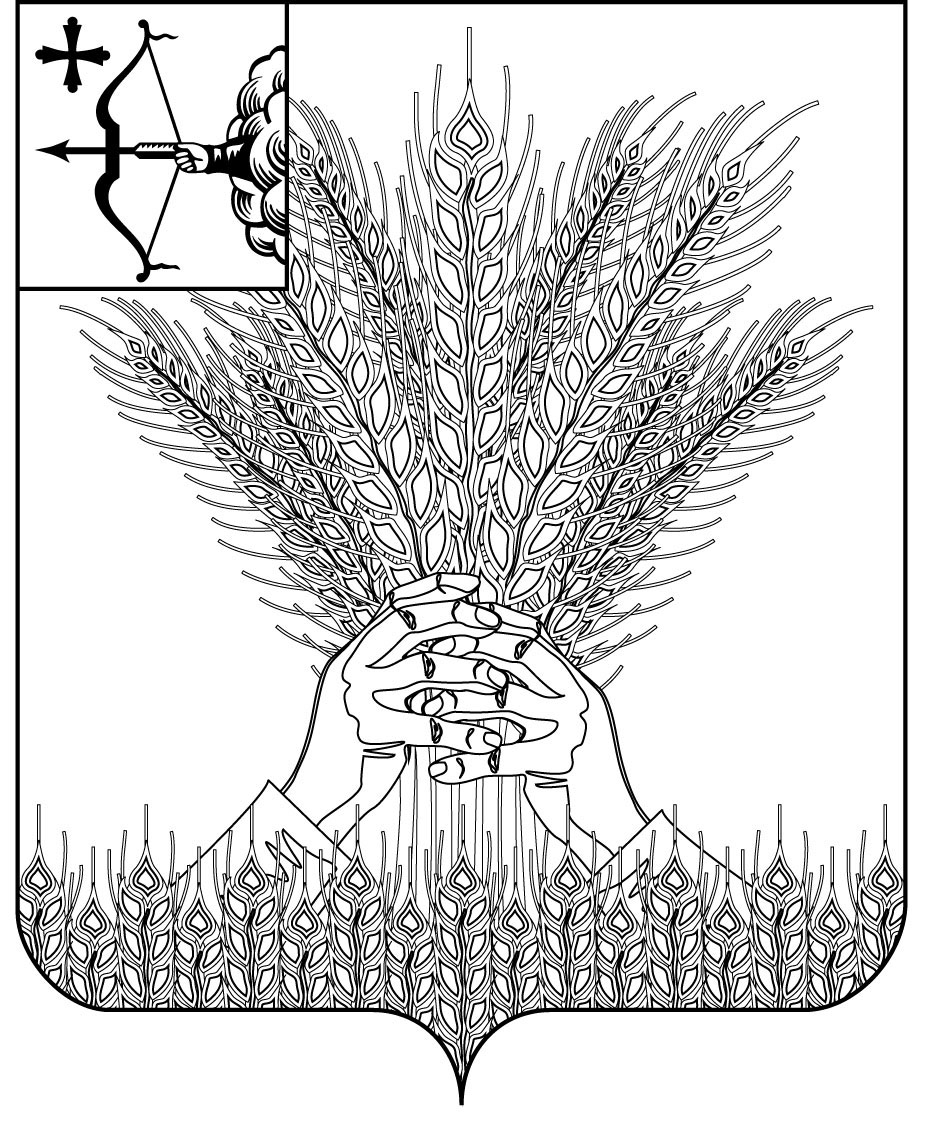 ДУМА КИКНУРСКОГО МУНИЦИПАЛЬНОГО ОКРУГАКИРОВСКОЙ ОБЛАСТИпервого созываРЕШЕНИЕ         17.04.2023                                                                             № 29-257                   пгт КикнурОб участии в проекте по поддержке местных инициатив в Кировской области в 2024 году	В соответствии с постановлением Правительства Кировской области от 06.12.2009 № 33/481 «О реализации проекта по поддержке местных инициатив в Кировской области», в целях создания условий для развития социальной инфраструктуры муниципального образования Кикнурский муниципальный округ Кировской области, Дума Кикнурского муниципального округа РЕШИЛА:	1. Муниципальному образованию Кикнурский муниципальный округ Кировской области принять участие в проекте по поддержке местных инициатив в Кировской области в 2024 году.	2. Принять участие в конкурсном отборе городов в 2024 году.	3. Настоящее Решение вступает в силу с момента подписания.Председатель Думы Кикнурскогомуниципального округа    В.Н. СычевГлава Кикнурскогомуниципального округа    С.Ю. Галкин